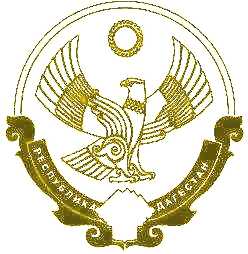 РЕСПУБЛИКА ДАГЕСТАН«ХАСАВЮРТОВСКИЙ РАЙОН»                                                             МБОУ «КАЗМААУЛЬСКАЯ СОШ»368015, Республика Дагестан, Хасавюртовский район, с. Казмааул, ул. Школьная 3    kazma1985@mail.ru 	                                                                                    8928-286-56-51   № ___                                                                                                     «11»    03      2021 года.ПРИКАЗОб участии в проведении Всероссийских проверочных работ в 2021 году.В рамках проведения Всероссийских проверочных работ (далее – ВПР) на основании приказа Министерства образования и науки Республики Дагестан № 05-02-72/21 от 18 февраля 2021 года и Управления образования МО «Хасавюртовский район» №66 от 26 февраля 2021 года «О проведении в 2021 году Всероссийских проверочных работ»Приказываю:1. Принять участие в проведении Всероссийские проверочные работы (далее – ВПР) в соответствии с планом-графиком (приложение 1).2. В соответствии с порядком проведения ВПР провести проверочную работу в 4 классах на следующих уроках:– по русскому языку (часть 1) 15.03.2021–21.05.2021 (в любой день указанного периода) на 2 уроке;–  по русскому языку (часть 2) 15.03.2021–21.05.2021 (в любой день указанного периода) на 2 уроке;– по математике 15.03.2021–21.05.2021 (в любой день указанного периода) на 2 уроке;– по окружающему миру 15.03.2021–21.05.2021 (в любой день указанного периода) на 2 уроке.3. Выделить для проведения ВПР следующие помещения:– для 4 «а» класса (18) помещение №11;– для 4 «б» класса (19) помещение №9.4. В соответствии с порядком проведения ВПР провести проверочную работу в 5 классах на следующих уроках:– по истории 15.03.2021–21.05.2021 (в любой день указанного периода) на 2 уроке;– по биологии 15.03.2021–21.05.2021 (в любой день указанного периода) на 2 уроке;– по математике 15.03.2021–21.05.2021 (в любой день указанного периода) на 2 уроке;– по русскому языку 15.03.2021–21.05.2021 (в любой день указанного периода) на 2 уроке.5. Выделить для проведения ВПР в 5 классах следующие помещения:– для 5 «а» класса (15) помещение №1;– для 5 «б» класса (11) помещение №3.6. В соответствии с порядком проведения ВПР провести проверочную работу в 6 классах на следующих уроках:– по географии 15.03.2021–21.05.2021 (в любой день указанного периода) на 2 уроке;– по истории 15.03.2021–21.05.2021 (в любой день указанного периода) на 3 уроке;– по биологии 15.03.2021–21.05.2021 (в любой день указанного периода) на 3 уроке;– по обществознанию 15.03.2021–21.05.2021 (в любой день указанного периода) на 2 уроке;– по русскому языку 15.03.2021–21.05.2021 (в любой день указанного периода) на 2 уроке;– по математике 15.03.2021–21.05.2021 (в любой день указанного периода) на 2 уроке.7. Выделить для проведения ВПР в 6 классах следующие помещения:– для 6 «а» класса (13) помещение №5;– для 6 «б» класса (16) помещение №5.8. В соответствии с порядком проведения ВПР провести проверочную работу в 7 классах на следующих уроках:– по иностранному языку 01.04.2021–21.05.2021 (в любой день указанного периода) на 3 уроке;– по обществознанию 15.03.2021–21.05.2021 (в любой день указанного периода) на 3 уроке;– по русскому языку 15.03.2021–21.05.2021 (в любой день указанного периода) на 2 уроке;– по биологии 15.03.2021–21.05.2021 (в любой день указанного периода) на 2 уроке;– по географии 15.03.2021–21.05.2021 (в любой день указанного периода) на 3 уроке;– по математике 15.03.2021–21.05.2021 (в любой день указанного периода) на 2 уроке;– по физике 15.03.2021–21.05.2021 (в любой день указанного периода) на 3 уроке;– по истории 15.03.2021–21.05.2021 (в любой день указанного периода) на 3 уроке.9. Выделить для проведения ВПР в 7 классах следующие помещения:– для 7 «а» класса (13) помещение №2;– для 7 «б» класса (18) помещение №2.10. В соответствии с порядком проведения ВПР провести проверочную работу в 8 классах на следующих уроках:– по обществознанию 15.03.2021–21.05.2021 (в любой день указанного периода) на 3 уроке;– по биологии 15.03.2021–21.05.2021 (в любой день указанного периода) на 3 уроке;– по физике 15.03.2021–21.05.2021 (в любой день указанного периода) на 3 уроке;– по географии 15.03.2021–21.05.2021 (в любой день указанного периода) на 2 уроке;– по математике 15.03.2021–21.05.2021 (в любой день указанного периода) на 2 уроке;– по русскому языку 15.03.2021–21.05.2021 (в любой день указанного периода) на 2 уроке;– по истории 15.03.2021–21.05.2021 (в любой день указанного периода) на 3 уроке;– по химии 15.03.2021–21.05.2021 (в любой день указанного периода) на 2 уроке.11. Выделить для проведения ВПР в 8 классах следующие помещения:– для 8 «а» класса (17) помещение №4;– для 8 «б» класса (16) помещение №7.12. Назначить ответственным организатором проведения ВПР по образовательной организации Магомедову Асият Надирбековну и передать информацию об ответственном организаторе (контакты организатора) муниципальному координатору.13. Ответственному организатору проведения ВПР Магомедовой Асият Надирбековне:13.1. Обеспечить проведение подготовительных мероприятий для проведения ВПР, в том числе и получение инструктивных материалов. Внести необходимые изменения в расписание занятий образовательной организации в дни проведения ВПР и довести до сведения родителей изменения в расписании занятий.13.2. Назначить организаторами в аудиториях:- в 4 «а» классе Конакбиева З.О. – соц. педагог;- в 4 «б» классе Магомедова Р.О. – учитель русского языка и литературы;- в 5 «а» классе Абувова А.Ш. – учитель математики;- в 5 «б» классе Шагаева А.Р. – психолог;- в 6 «а» классе Мурзаева Б.П. – учитель ИЗО;- в 6 «б» классе Шагаева М.А. – учитель музыки;- в 7 «а» классе Михрабова Д.Х. – зам. дир. по ВР;- в 7 «б» классе Магомедова Д.И. – учитель информатики;- в 8 «а» классе Басханова С.Х. – старшая вожатая;- в 8 «б» классе Магомедова Р.О. – учитель русского языка и литературы;13.3. Утвердить состав экспертов для проверки ВПР:13.4. Всем лицам, задействованным в проведении и проверке ВПР, обеспечить режим информационной безопасности на всех этапах.13.5. Скачать в личном кабинете в ФИС ОКО протокол проведения работы и список кодов участников. Распечатать бумажный протокол и коды участников. Разрезать лист с кодами участников для выдачи каждому участнику отдельного кода.13.6. Скачать комплекты для проведения ВПР в личном кабинете ФИС ОКО до дня проведения работы для 4-8 классов в соответствии с планом-графиком проведения ВПР 2021.13.7. Распечатать варианты ВПР на всех участников. 13.8. Организовать выполнение участниками работы. Выдать каждому участнику код (причём, каждому участнику – один и тот же код на все работы). Каждый код используется во всей ОО только один раз. В процессе проведения работы заполнить бумажный протокол, в котором фиксируется соответствие кода и ФИО участника. 13.9. В личном кабинете в ФИС ОКО получить критерии оценивания ответов в соответствии с планом-графиком проведения ВПР 2021.13.10. Получить через личный кабинет в ФИС ОКО электронную форму сбора результатов ВПР в соответствии с планом-графиком проведения ВПР 2021.13.11. Организовать проверку ответов участников с помощью критериев по соответствующему предмету.13.12. Заполнить форму сбора результатов выполнения ВПР, для каждого из участников внести в форму его код, номер варианта работы и баллы за задания. 13.13. Загрузить форму сбора результатов в ФИС ОКО в соответствии с планом-графиком проведения ВПР.. Получить результаты проверочных работ в разделе «Аналитика» в ФИС ОКО.13.15. Организаторам проведения ВПР:– проверить готовность аудитории перед проведением проверочной работы; – получить от Магомедовой А.Н. материалы для проведения проверочной работы; – выдать комплекты проверочных работ участникам;– обеспечить порядок в кабинете во время проведения проверочной работы;– заполнить бумажный протокол во время проведения проверочной работы;– собрать работы участников по окончании проверочной работы и передать их Магомедовой А.Н. Обеспечить хранение работ участников до 2024.Назначить дежурными, ответственными за соблюдение порядка и тишины в помещениях во время проведения проверочной работы, следующих сотрудников: Конакбиеву З.О. – соц. педагог; Шагаеву А.Р. – психолог.Директор					                         	 Конакбиев М.О.ПредметклассСостав комиссииРусский язык4Шагаева У.М. – председатель комиссии;Аджиева А.З. – член комиссии;Алхаматова Х.О. – член комиссии;Магомедова Р.О. – член комиссии;Сотавова А.В. – член комиссии.Русский язык5Шагаева У.М. – председатель комиссии;Аджиева А.З. – член комиссии;Алхаматова Х.О. – член комиссии;Магомедова Р.О. – член комиссии;Сотавова А.В. – член комиссии.Русский язык6Шагаева У.М. – председатель комиссии;Аджиева А.З. – член комиссии;Алхаматова Х.О. – член комиссии;Магомедова Р.О. – член комиссии;Сотавова А.В. – член комиссии.Русский язык7Шагаева У.М. – председатель комиссии;Аджиева А.З. – член комиссии;Алхаматова Х.О. – член комиссии;Магомедова Р.О. – член комиссии;Сотавова А.В. – член комиссии.Русский язык8Шагаева У.М. – председатель комиссии;Аджиева А.З. – член комиссии;Алхаматова Х.О. – член комиссии;Магомедова Р.О. – член комиссии;Сотавова А.В. – член комиссии.Математика4Абувова А.Ш. – председатель комиссии;Ихлазова Н.Б. – член комиссии;Шагаев К.К. – член комиссии.Математика5Абувова А.Ш. – председатель комиссии;Ихлазова Н.Б. – член комиссии;Шагаев К.К. – член комиссии.Математика6Абувова А.Ш. – председатель комиссии;Ихлазова Н.Б. – член комиссии;Шагаев К.К. – член комиссии.Математика7Абувова А.Ш. – председатель комиссии;Ихлазова Н.Б. – член комиссии;Шагаев К.К. – член комиссии.Математика8Абувова А.Ш. – председатель комиссии;Ихлазова Н.Б. – член комиссии;Шагаев К.К. – член комиссии.Биология5Гапизова М.М. – председатель комиссии;Омарова М.Н. – член комиссии.Биология6Гапизова М.М. – председатель комиссии;Омарова М.Н. – член комиссии.Биология7Гапизова М.М. – председатель комиссии;Омарова М.Н. – член комиссии.Биология8Гапизова М.М. – председатель комиссии;Омарова М.Н. – член комиссии.История5Муртазалиев А.Г. – председатель комиссии.История6Муртазалиев А.Г. – председатель комиссии.История7Муртазалиев А.Г. – председатель комиссии.История8Муртазалиев А.Г. – председатель комиссии.География6Зубаиров М.Г. – председатель комиссии.География7Зубаиров М.Г. – председатель комиссии.География8Зубаиров М.Г. – председатель комиссии.Обществознание6Магомедов А.Д. – председатель комиссии.Обществознание7Магомедов А.Д. – председатель комиссии.Обществознание8Магомедов А.Д. – председатель комиссии.Физика7Муртазалиева З.Ш. – председатель комиссии.Физика8Муртазалиева З.Ш. – председатель комиссии.Иностранный язык7Михрабова Д.Х. – председатель комиссии;Капарова Ю.Д. – член комиссии.Химия8Гапизова М.М. – председатель комиссии.